Primary 6 Home Learning Grid- 25.01.21You will find all resources for the following tasks in the Classwork tab on Google Classroom. Although we would love everyone to engage fully with Google Classroom activities, please do what works for you as a family. The suggested days for Literacy and Numeracy tasks are only guides to help you manage your child’s work. Have a great week and we look forward to seeing your work on Google Classroom.As Monday is Robert Burns day, a famous Scottish poet that I am sure you have all heard of, many of our tasks this week have a Scottish theme.MondayTuesdayTuesdayWednesdayThursdayThursdayFridayLiteracyReading 1.1Usually at this time of year we would ask you to learn a Scottish poem that you would then recite to the rest of your class. Even though we are not in school just now, we thought it would be fun to continue this on Google Classroom! Please choose a poem, from the grid, that you are comfortable with and have a go at learning it so you can recite it over Google Meet next week.  Don’t worry if you would rather not do it live, there is absolutely no pressure. It would be great if you were able to submit a little video of yourself via the assignment so that we can give you feedback. We can’t wait to see them!Reading 1.2Have a go at completing either a mild, spicy or hot comprehension task all about the life of Robert Burns.  Read the text through first then see if you can answer the questions. Try to answer the questions in a proper sentence rather than just writing the answer, if you can. Remember, if you do this properly, I should be able to tell what the question was from the answer you give. (Remove the question words and include much of the question in your answer)Reading 1.2Have a go at completing either a mild, spicy or hot comprehension task all about the life of Robert Burns.  Read the text through first then see if you can answer the questions. Try to answer the questions in a proper sentence rather than just writing the answer, if you can. Remember, if you do this properly, I should be able to tell what the question was from the answer you give. (Remove the question words and include much of the question in your answer)Grammar‘Address to a Haggis’ by Robert Burns is a famous poem usually recited on Burns Night before enjoying a Burns supper.Have a look at the video below to see a recital.https://www.youtube.com/watch?v=b5f_yDLZBaA Can you read the poem and translate some of the Scots words? Pick your challenge from mild, spicy or hot. Upload to the assignments for feedback.https://dsl.ac.uk/ This is an online dictionary for Scots language if you need some help!WritingOor Wullie and The Broons are comics that first appeared in the Sunday Post newspaper in 1936. They are written in Scots and have entertained lots of generations of people (not just in Scotland).Have a look at the following website https://digital.nls.uk/oor-wullie/ Your writing task this week is to write a comic in the style of Oor Wullie using Scots language. In the classwork section on Google Classroom find the lesson PowerPoint, some examples of Oor Wullie comics and 2 blank comic strip templates. Submit your comic via the assignment- we can’t wait to read them!WritingOor Wullie and The Broons are comics that first appeared in the Sunday Post newspaper in 1936. They are written in Scots and have entertained lots of generations of people (not just in Scotland).Have a look at the following website https://digital.nls.uk/oor-wullie/ Your writing task this week is to write a comic in the style of Oor Wullie using Scots language. In the classwork section on Google Classroom find the lesson PowerPoint, some examples of Oor Wullie comics and 2 blank comic strip templates. Submit your comic via the assignment- we can’t wait to read them!SpellingPractise your weekly spelling words using an activity from the ‘spelling menu’. You will find these in the classwork section.Upload some of your practise to the assignment so that we can give you feedback.Numeracy/ MathsNumeracy Lesson 1- Addition We are continuing to focus on addition and subtraction mental strategies. This week’s focus will be on using the ‘Split Strategy’.Lesson 1 will focus on using the Split Strategy to solve 2, 3 or 4 digit addition sums. Read through the PowerPoint and watch Miss Clark’s video tutorials to find out how to lay out and use the Split Strategy. Once you feel confident writing out the strategy, try to use it mentally.Choose one column to complete from the Addition Worksheet – Mild, Spicy or Hot. Please ensure you are choosing an appropriate level for you. Submit work via the assignment section. Numeracy – Times Tables PracticeChoose a multiplication table from 2-12 and carry out at least 15 minutes of practice every day.Practice online at:https://www.topmarks.co.uk/maths-games/hit-the-button https://login.mathletics.com/ Numeracy Lesson 2 – Subtraction Lesson 2 will focus on using the Split Strategy to solve 2, 3 or 4 digit subtraction sums. Read through the PowerPoint and watch Miss Clark’s video tutorials to find out how to lay out and use the Split Strategy. Once you feel confident writing out the strategy, try to use it mentally.Choose one column to complete from the Addition Worksheet – Mild, Spicy or Hot. Please ensure you are choosing an appropriate level for you.Submit work via the assignment section. Numeracy – Times Tables PracticeChoose a multiplication table from 2-12 and carry out at least 15 minutes of practice every day.Practice online at:https://www.topmarks.co.uk/maths-games/hit-the-button https://login.mathletics.com/Numeracy Lesson 2 – Subtraction Lesson 2 will focus on using the Split Strategy to solve 2, 3 or 4 digit subtraction sums. Read through the PowerPoint and watch Miss Clark’s video tutorials to find out how to lay out and use the Split Strategy. Once you feel confident writing out the strategy, try to use it mentally.Choose one column to complete from the Addition Worksheet – Mild, Spicy or Hot. Please ensure you are choosing an appropriate level for you.Submit work via the assignment section. Numeracy – Times Tables PracticeChoose a multiplication table from 2-12 and carry out at least 15 minutes of practice every day.Practice online at:https://www.topmarks.co.uk/maths-games/hit-the-button https://login.mathletics.com/Numeracy Lesson 3 – Mix of Addition and SubtractionLesson 3 will focus on using the Split Strategy to solve 2, 3 or 4 digit addition and subtraction sums. Choose one column to complete from the Addition Worksheet – Mild, Spicy or Hot. Please ensure you are choosing an appropriate level for you.Submit work via the assignment section. Numeracy – Times Tables PracticeChoose a multiplication table from 2-12 and carry out at least 15 minutes of practice every day.Practice online at:https://www.topmarks.co.uk/maths-games/hit-the-button https://login.mathletics.com/Maths- Money 1.0Today you are going to be multiplying money.Have a look at the introduction PowerPoint.Choose one column to complete from the ‘Money multiplication challenge’ work sheet- mild, spicy or hot. Please ensure this is an appropriate level for you.There are tutorial videos for each level- watch these before completing the sheet- I promise the questions look harder than they are!A times table poster is uploaded too to help if needed.Submit work via the assignments section.Maths- Money 1.0Today you are going to be multiplying money.Have a look at the introduction PowerPoint.Choose one column to complete from the ‘Money multiplication challenge’ work sheet- mild, spicy or hot. Please ensure this is an appropriate level for you.There are tutorial videos for each level- watch these before completing the sheet- I promise the questions look harder than they are!A times table poster is uploaded too to help if needed.Submit work via the assignments section.Maths- Money 1.1Today you are going to be dividing money.Have a look at the introduction PowerPoint.Choose one column to complete from the ‘Money division challenge’ work sheet- Mild- divison using times tablesSpicy- Using the written method ‘short division’ Hot- using the written methods for short and long division. Please ensure this is an appropriate level for you.There are tutorial videos for each level. Watch these before completing the sheet. I promise the questions look harder than they are!A times table poster is uploaded too to help if needed.Submit work via the assignments section.Other Tasks for this weekOther Tasks for this weekOther Tasks for this weekOther Tasks for this weekOther Tasks for this weekOther Tasks for this weekOther Tasks for this weekOther Tasks for this weekTopic- VictoriansThis week we will be learning about Victorian Inventions. There are 3 lessons for you to explore and work through:Lesson 1 – Learning about the Inventor James Watt.Lesson 2 – Learning about all Victorian Inventions.Lesson 3 – A design and Invention Challenge.Each lesson has a teaching PowerPoint equipped with Video links to watch. For each lesson at task is outlined at the end of each PowerPoint.All work can be submitted on the Google Classroom stream. Looking forward to seeing it!ArtRead the PowerPoint to learn about Scottish artist, Steven Brown, then have a go at creating a piece of art work in his distinctive style. I have included a step by step guide of how to draw a Highland cow but feel free to draw any animal, just make sure you use Steven Brown’s colourful style.Remember to upload your completed works of art to the Google Classroom stream!Scots Languagehttps://www.scottishbooktrust.com/authors-live-on-demand/matthew-fitt Watch the above video (39 Minutes long).It is taken from an Authors Live event. They were joined by author and translator Matthew Fitt to celebrate 100 years of Roald Dahl! Watch this event to hear about the Scots language and how Matthew translated some of Roald Dahl's most popular stories into Scots.Topic- VictoriansThis week we will be learning about Victorian Inventions. There are 3 lessons for you to explore and work through:Lesson 1 – Learning about the Inventor James Watt.Lesson 2 – Learning about all Victorian Inventions.Lesson 3 – A design and Invention Challenge.Each lesson has a teaching PowerPoint equipped with Video links to watch. For each lesson at task is outlined at the end of each PowerPoint.All work can be submitted on the Google Classroom stream. Looking forward to seeing it!ArtRead the PowerPoint to learn about Scottish artist, Steven Brown, then have a go at creating a piece of art work in his distinctive style. I have included a step by step guide of how to draw a Highland cow but feel free to draw any animal, just make sure you use Steven Brown’s colourful style.Remember to upload your completed works of art to the Google Classroom stream!Scots Languagehttps://www.scottishbooktrust.com/authors-live-on-demand/matthew-fitt Watch the above video (39 Minutes long).It is taken from an Authors Live event. They were joined by author and translator Matthew Fitt to celebrate 100 years of Roald Dahl! Watch this event to hear about the Scots language and how Matthew translated some of Roald Dahl's most popular stories into Scots.Topic- VictoriansThis week we will be learning about Victorian Inventions. There are 3 lessons for you to explore and work through:Lesson 1 – Learning about the Inventor James Watt.Lesson 2 – Learning about all Victorian Inventions.Lesson 3 – A design and Invention Challenge.Each lesson has a teaching PowerPoint equipped with Video links to watch. For each lesson at task is outlined at the end of each PowerPoint.All work can be submitted on the Google Classroom stream. Looking forward to seeing it!ArtRead the PowerPoint to learn about Scottish artist, Steven Brown, then have a go at creating a piece of art work in his distinctive style. I have included a step by step guide of how to draw a Highland cow but feel free to draw any animal, just make sure you use Steven Brown’s colourful style.Remember to upload your completed works of art to the Google Classroom stream!Scots Languagehttps://www.scottishbooktrust.com/authors-live-on-demand/matthew-fitt Watch the above video (39 Minutes long).It is taken from an Authors Live event. They were joined by author and translator Matthew Fitt to celebrate 100 years of Roald Dahl! Watch this event to hear about the Scots language and how Matthew translated some of Roald Dahl's most popular stories into Scots.Health and WellbeingOver the next few weeks we will be learning about Food and Health.This week our focus will be to understand the nutritional needs of our bodies.Please read through the PowerPoint and watch the video link attached to explore the different food groups and understand why our bodies need them.There is a short quiz and task to complete at the end of the PowerPoint. Upload any work to the google classroom stream when finished.Daily Check InEvery day at 10.00am, the teacher who is overseeing Google Classroom will be live for a daily check in with you all. We will set up a Google Meet and share the link to the stream for you all to join. Get ready for games, chat and a Friday quiz!PEJoe Wicks PE lessons are on YouTube on Mondays, Wednesdays and Fridays at 9.00am. It is a really good way to keep active during this time.https://www.youtube.com/c/TheBodyCoachTV You can always catch up on previous lessons and fit it into your day whenever suits you and your family rather than watch it live.Family TimeMake sure that you plan into your week time for: Outdoor exercise- walks, cycles, scoots, runs.Play some family games together.Cook or bake together.Watch a movie together- no phones for distraction!Help with jobs around the house.Health and WellbeingOver the next few weeks we will be learning about Food and Health.This week our focus will be to understand the nutritional needs of our bodies.Please read through the PowerPoint and watch the video link attached to explore the different food groups and understand why our bodies need them.There is a short quiz and task to complete at the end of the PowerPoint. Upload any work to the google classroom stream when finished.Daily Check InEvery day at 10.00am, the teacher who is overseeing Google Classroom will be live for a daily check in with you all. We will set up a Google Meet and share the link to the stream for you all to join. Get ready for games, chat and a Friday quiz!PEJoe Wicks PE lessons are on YouTube on Mondays, Wednesdays and Fridays at 9.00am. It is a really good way to keep active during this time.https://www.youtube.com/c/TheBodyCoachTV You can always catch up on previous lessons and fit it into your day whenever suits you and your family rather than watch it live.Family TimeMake sure that you plan into your week time for: Outdoor exercise- walks, cycles, scoots, runs.Play some family games together.Cook or bake together.Watch a movie together- no phones for distraction!Help with jobs around the house.Health and WellbeingOver the next few weeks we will be learning about Food and Health.This week our focus will be to understand the nutritional needs of our bodies.Please read through the PowerPoint and watch the video link attached to explore the different food groups and understand why our bodies need them.There is a short quiz and task to complete at the end of the PowerPoint. Upload any work to the google classroom stream when finished.Daily Check InEvery day at 10.00am, the teacher who is overseeing Google Classroom will be live for a daily check in with you all. We will set up a Google Meet and share the link to the stream for you all to join. Get ready for games, chat and a Friday quiz!PEJoe Wicks PE lessons are on YouTube on Mondays, Wednesdays and Fridays at 9.00am. It is a really good way to keep active during this time.https://www.youtube.com/c/TheBodyCoachTV You can always catch up on previous lessons and fit it into your day whenever suits you and your family rather than watch it live.Family TimeMake sure that you plan into your week time for: Outdoor exercise- walks, cycles, scoots, runs.Play some family games together.Cook or bake together.Watch a movie together- no phones for distraction!Help with jobs around the house.FrenchBonjour  Ann Robertson (Languages coordinator for Midlothian) has put together a programme of live, weekly, French lessons, starting on Friday 15th Jan - Friday 5th Feb. 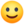 The full programme with links is available below! It will be a H&WB focus with sports, a French workout routine, a song about healthy living and a French dance party to end the term!https://drive.google.com/file/d/1GRMdAXJ0TufM7uMJlC_QLYyaw38bIW_O/view?fbclid=IwAR00jFFUQ13etY9pqkqgmS9YMVdj623cg3QDcvrKzwTsgQFeN4pdXoqkltY RMELast week you began our new RME topic, Islam, by looking at the 5 pillars of Islam. This week we are going to look at the sacred building of Islam, called a Mosque. Follow the PowerPoint and watch the video then see if you can complete the task at the end. Musichttps://www.youtube.com/watch?fbclid=IwAR3yaqlipl9rFTsB7T-39sFxaY_vkTD0u6ojA2e-Pr-XBtrOo1bfEpR0PsA&v=1_D6jiG7BBY&feature=youtu.be This link will take you to a music lesson. It has a Scottish theme this week. The lesson lasts 29 minutes and is good fun! Enjoy!FrenchBonjour  Ann Robertson (Languages coordinator for Midlothian) has put together a programme of live, weekly, French lessons, starting on Friday 15th Jan - Friday 5th Feb. The full programme with links is available below! It will be a H&WB focus with sports, a French workout routine, a song about healthy living and a French dance party to end the term!https://drive.google.com/file/d/1GRMdAXJ0TufM7uMJlC_QLYyaw38bIW_O/view?fbclid=IwAR00jFFUQ13etY9pqkqgmS9YMVdj623cg3QDcvrKzwTsgQFeN4pdXoqkltY RMELast week you began our new RME topic, Islam, by looking at the 5 pillars of Islam. This week we are going to look at the sacred building of Islam, called a Mosque. Follow the PowerPoint and watch the video then see if you can complete the task at the end. Musichttps://www.youtube.com/watch?fbclid=IwAR3yaqlipl9rFTsB7T-39sFxaY_vkTD0u6ojA2e-Pr-XBtrOo1bfEpR0PsA&v=1_D6jiG7BBY&feature=youtu.be This link will take you to a music lesson. It has a Scottish theme this week. The lesson lasts 29 minutes and is good fun! Enjoy!